CAPITAL BUDGET PULLOUT ON EDUCATION IN SOKOTO STATE FOR THE FINANCIAL YEAR 2022 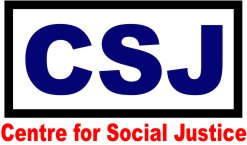 (Mainstreaming Social Justice in Public Life)First Published by Centre for Social Justice in May 2022House No.3 Maradi Street, off Sama Road, Sokoto, Sokoto StateWebsite: www.csj-ng.org; Blog: csj-blog.org Email: censoj@gmail.com Twitter: @censojFacebook: Centre for Social Justice NigeriaSoundclound: Centre for Social Justice CSJ, NigeriaYoutube: Centre for Social Justice Nigeria Pulled out by Victor EmejuiweINTRODUCTIONIn accordance with the mandate of Centre for Social Justice (CSJ) to ensure inter alia that public resources are made to work and be of benefit to all, we present the Sokoto State 2022 Education Capital Budget Pull-Out. This has been our tradition since the last fifteen years to provide capital budget information to Nigerians. The pull-out provides information on the education budget, name of projects, locations and the amount budgeted.By section 24 of the Constitution of the Federal Republic of Nigerian 1999 (as amended), it is the duty of every Nigerian to make positive and useful contributions to the advancement, progress and well-being of the community where the person resides. In providing this pullout, CSJ facilitates the performance of the civic duty and removes the boredom of every citizen having to search through hundreds of pages of the state budget to find out the projects sited in their community and or of interest to him/her. In these days of harsh economic realities leading to increased poverty, job losses, high inflation rate and depreciating national currency, Nigerians should ensure greater value for money and that every kobo counts. We should use social mobilization to block leakages in the system and budget monitoring comes in handy.Democracy and development are a peoples’ work in progress; they demand meaningful participation, vigilance on the part of citizens and holding duty bearers to account. The money in the budget belongs to us all as citizens, tax payers, mothers, fathers, young men and women, etc. Transparency and governmental accountability are not usually products of written legal or policy documents; they come from a peoples’ push and insistence that processes must be open. CSJ expects Nigerians of all shades, not just the NGOs but the media, organised labour, organised private sector, professional groups, informal sector groups, women organisations, the youth, faith based organisations, community development associations, town unions, etc to go out there and be in the forefront of following the money to determine if it reached the appropriated destination.How good and how pleasant it will be, before God and man, to see that Sokoto’s money and resources are made to work and be of benefit to all.May God continue to bless Sokoto State.Eze Onyekpere, EsqLead Director                     051700100100Ministry for BasicEducationProgramme Code and Programme DescriptionProject DescriptionEconomic Code and DescriptionFunction Code and DescriptionLocation Code and Description2022Approved Budget050151701002 -Education GeneralExpansion of Existing Schools, GGDSS, S/Birnin Sokoto23020118 - CONSTRUCTION / PROVISION OFINFRASTRUCTURE70981 - EducationN. E. C33311600 - SOKOTO NORTH 41,603,707.00050151701003 -Education GeneralExpansion of Existing Schools, GGMSS, Illela23020118 - CONSTRUCTION / PROVISION OFINFRASTRUCTURE70981 - EducationN. E. C33320800 - ILLELA40,930,030.00050151701004 -Education GeneralExpansion of Existing Schools, GDSS, Kofar Rini23020118 - CONSTRUCTION / PROVISION OFINFRASTRUCTURE70981 - EducationN. E. C33311600 - SOKOTO NORTH45,855,885.00050151701005 -Education GeneralExpansion of Existing Schools, GDASS, Yar Gabas, Sokoto23020118 - CONSTRUCTION / PROVISION OFINFRASTRUCTURE70981 - EducationN. E. C33311600 - SOKOTO NORTH45,976,165.60050151701007 -Education GeneralConstruction of New Abdullahi Bara'u Secondary School,D/Daji23020118 - CONSTRUCTION / PROVISION OFINFRASTRUCTURE70981 - EducationN. E. C33331800 - TAMBUWAL1,500,000,000.00050151701008 -Education GeneralExpansion of Existing Schools, GGUSS, Bodinga23020118 - CONSTRUCTION / PROVISION OFINFRASTRUCTURE70981 - EducationN. E. C33330200 - BODINGA40,597,116.00050151701009 -Education GeneralRe-Construction of Sheikh Abubakar Mahmud GummiSecondary School23020118 - CONSTRUCTION / PROVISION OFINFRASTRUCTURE70981 - EducationN. E. C33311600 - SOKOTO NORTH1,000,000,000.00050151701010 -Education GeneralExpansion of Existing Schools, HABMASS, Sokoto23020118 - CONSTRUCTION / PROVISION OFINFRASTRUCTURE70981 - EducationN. E. C33311700 - SOKOTO SOUTH50,072,586.00050151701011 -Education GeneralExpansion of Existing Schools, GDSS, Kilgori23020118 - CONSTRUCTION / PROVISION OFINFRASTRUCTURE70981 - EducationN. E. C33332300 - YABO60,843,132.96050151701012 -Education GeneralExpansion of Existing Schools, GGSS, Sanyinna23020118 - CONSTRUCTION / PROVISION OFINFRASTRUCTURE70981 - EducationN. E. C33332300 - YABO200,330,281.00050151701013 -Education GeneralExpansion of Existing Schools, GDSS, Ambarura23020118 - CONSTRUCTION / PROVISION OFINFRASTRUCTURE70981 - EducationN. E. C33320800 - ILLELA50,601,040.00050151701014 -Education GeneralExpansion of Existing Schools, GDSS, More23020118 - CONSTRUCTION /70981 - EducationN. E. C33311600 - SOKOTONORTH40,064,000.00PROVISION OF INFRASTRUCTURE050151701015 -Education GeneralExpansion of Existing Schools, GSS, Tureta23020118 - CONSTRUCTION / PROVISION OFINFRASTRUCTURE70981 - EducationN. E. C33332000 - TURETA70,560,034.00050151701016 -Education GeneralExpansion of Existing Schools, GDSS, Tambuwal23020118 - CONSTRUCTION / PROVISION OFINFRASTRUCTURE70981 - EducationN. E. C33331800 - TAMBUWAL30,384,627.00050151701017 -Education GeneralExpansion of Existing Schools, GGDSS, Bodinga23020118 - CONSTRUCTION / PROVISION OFINFRASTRUCTURE70981 - EducationN. E. C33330200 - BODINGA35,000,000.00050151701019 -Education GeneralExpansion of Existing Schools, GSS, Kware23020118 - CONSTRUCTION / PROVISION OFINFRASTRUCTURE70981 - EducationN. E. C33311100 - KWARE85,000,000.00050151701020 -Education GeneralExpansion of Existing Schools, SMTASS, Illela23020118 - CONSTRUCTION /PROVISION OF INFRASTRUCTURE70981 - EducationN. E. C33320800 - ILLELA30,000,000.00050151701021 -Education GeneralExpansion of Existing Schools, GDSS, Kadadin Buda23020118 - CONSTRUCTION / PROVISION OFINFRASTRUCTURE70981 - EducationN. E. C33320400 - GADA30,890,576.98050151701022 -Education GeneralExpansion of Existing Schools, GGC, Rabah23020118 - CONSTRUCTION / PROVISION OFINFRASTRUCTURE70981 - EducationN. E. C33312100 - WAMAKKO30,000,000.00050151701023 -Education GeneralExpansion of Existing Schools, GSS, Sabon Birni in S/Birni LGA23020118 - CONSTRUCTION / PROVISION OFINFRASTRUCTURE70981 - EducationN. E. C33321300 - SABON BIRNI50,119,538.00050151701024 -Education GeneralExpansion of Existing School, GSS, Wurno23020118 - CONSTRUCTION / PROVISION OFINFRASTRUCTURE70981 - EducationN. E. C33322200 - WURNO50,601,040.00050151701026 -Education GeneralExpansion of Exisiting School, GDSS, Mabera23020118 - CONSTRUCTION / PROVISION OFINFRASTRUCTURE70981 - EducationN. E. C33311600 - SOKOTO NORTH150,000,000.00050151701027 -Education GeneralExpansion of Existing School, GGDSS, Tambuwal23020118 - CONSTRUCTION / PROVISION OFINFRASTRUCTURE70981 - EducationN. E. C33331800 - TAMBUWAL20,000,000.00050151701027 -Education GeneralRenovation of Existing Schools, GDSS, Goronyo23020118 - CONSTRUCTION / PROVISION OFINFRASTRUCTURE70981 - EducationN. E. C33320500 - GORONYO50,350,000.00050151701028 -Education GeneralProcurement of Science Equipment23010124 - PURCHASE OF TEACHING / LEARNING AID EQUIPMENT70981 - EducationN. E. C33342400 -State Wide33,148,931.00050151701029 -Education GeneralProvision of Alternative Source of Electricity, Generators andBoreholes to Schools23010119 - PURCHASE OF POWER GENERATING SET70981 - EducationN. E. C33342400 -State Wide13,950,000.00050151701030 -Education GeneralProcurement and Supply of Furniture to Schools23010112 - PURCHASE OF OFFICE FURNITUREAND FITTINGS70981 - EducationN. E. C33342400 -State Wide400,507,992.00050151701031 -Education GeneralPurchase of Text Books & Instructional Materials to Basic and PostSecondary Schools23010124 - PURCHASE OF TEACHING / LEARNING AID EQUIPMENT70981 - EducationN. E. C33342400 -State Wide80,000,000.00050151701032 -Education GeneralPurchase of 50 HP Laptop Computers and 100 Tablets for School'sHeadteachers23010113 - PURCHASE OF COMPUTERS70981 - EducationN. E. C33342400 -State Wide44,460,000.00050151701033 -Education GeneralPurchase of Vocational and Intro-Tech Equipment to Schools23010124 - PURCHASE OF TEACHING / LEARNING AID EQUIPMENT70981 - EducationN. E. C33342400 -State Wide10,800,000.00050151701034 -Education GeneralOrganising and Sponsoring of Local, National and International Junior Engineers, Technicians and Scientists (JETS)Competitions23050104 - ANNIVERSARIES/CELE BRATIONS70981 - EducationN. E. C33342400 -State Wide4,500,000.00050151701035 -Education GeneralGirls' Education Project(i) UNICEF23050101 - RESEARCHAND DEVELOPMENT70981 - EducationN. E. C33342400 -State Wide120,000,000.00050151701036 -Education GeneralGirls' Education Project(ii) State2State23050101 - RESEARCHAND DEVELOPMENT70981 - EducationN. E. C33342400 -State Wide50,000,000.00050151701037 -Education GeneralGirls' Education Project(iii) Action Aid23050101 - RESEARCH AND DEVELOPMENT70981 - EducationN. E. C33342400 -State Wide25,000,000.00050151701038 -Education GeneralE-Learning Programme to all Senior Secondary Schools23050102 - COMPUTER SOFTWAREACQUISITION70981 - EducationN. E. C33342400 -State Wide50,000,000.00050151701039 -Education GeneralPurchase of 40 Thump Scanner and 4 Photo Scanner(L300 Cannon) to ExaminationsDepartment23010118 - PURCHASE OF SCANNERS70981 - EducationN. E. C33342400 -State Wide1,260,000.00050151701040 -Education GeneralPurchase of 5 No. Hp Printers and 20 Digital Cameras (HD 3000) for ExaminationsDepartment23010114 - PURCHASE OF COMPUTER PRINTERS70981 - EducationN. E. C33342400 -State Wide1,575,000.00050151701041 -Education GeneralRepairs of Broken Entrance Gates to schools23030106 - REHABILITATION / REPAIRS - PUBLICSCHOOLS70981 - EducationN. E. C33342400 -State Wide6,722,814.00050151701042 -Education GeneralConstruction of New Pit Latrines to 29 selected Secondary Schools23020118 - CONSTRUCTION / PROVISION OFINFRASTRUCTURE70981 - EducationN. E. C33342400 -State Wide50,000,000.00050151701043 -Education GeneralExpansion of Existing school Turaki Model Primary School23020118 - CONSTRUCTION / PROVISION OFINFRASTRUCTURE70981 - EducationN. E. C33311700 - SOKOTO SOUTH90,284,073.00050151701044 -Education GeneralExpansion of Existing school GGDSS Arkilla Federal Lowcost Housing23020118 - CONSTRUCTION / PROVISION OFINFRASTRUCTURE70981 - EducationN. E. C33312100 - WAMAKKO80,000,000.00050152104007 -Education GeneralConstruction of Government Day Secondary School Kajiji23020107 - CONSTRUCTION / PROVISION OF PUBLICSCHOOLS70831 -Broadcasting andPublishing Services33331800 - TAMBUWAL300,000,000.00050152104007 -Education GeneralExpansion of Existing School A.A. Raji Special School23020107 - CONSTRUCTION / PROVISION OF PUBLICSCHOOLS70831 -Broadcasting and PublishingServices33331800 - TAMBUWAL 100,000,000.00051700260100Sultan Maccido Institute for Qur'anic & GeneralStudiesProgramme Code and ProgrammeDescriptionProject DescriptionEconomic Code and DescriptionFunction Code and DescriptionLocation Code and Description2022ApprovedBudget050151701001 -Education GeneralRenovation of hostels23030106 - REHABILITATION / REPAIRS - PUBLICSCHOOLS70921 - Junior Secondary33312100 - WAMAKKO10,000,000.00050151701001 -Education GeneralRepairs of 3 No. of Admin Blocks23030121 - REHABILITATION / REPAIRS OF OFFICEBUILDINGS70921 - Junior Secondary33312100 - WAMAKKO40,000,000.00050151701001 -Education GeneralRenovation 0f 15 no of Block of Classroom23030106 - REHABILITATION / REPAIRS - PUBLICSCHOOLS70921 - Junior Secondary33312100 - WAMAKKO60,000,000.00051700300100State Universal Basic Education Board(SUBEB)Programme Code and Programme DescriptionProject DescriptionEconomic Code and DescriptionFunction Code and DescriptionLocation Code and Description2022Approved Budget050151701001 -Education GeneralUBE Counterpart funding for construction, rehabilitation and Furnishing of BasicEducation schools.23020107 - CONSTRUCTION / PROVISION OF PUBLIC SCHOOLS70912 - Primary Education33342400 -State Wide1,473,832,845.00050151701001 -Education GeneralEducation Levy for the rehabilitation of Primary Schools Statewide23030106 - REHABILITATION /REPAIRS - PUBLIC SCHOOLS70912 - Primary Education33342400 -State Wide180,000,000.00050151701001 -Education GeneralFlooding and Erosion Control in Vulnerable Primary schools23020101 - CONSTRUCTION / PROVISION OF OFFICEBUILDINGS70912 - Primary Education33342400 -State Wide200,000,000.00051701000100State Agency for MassEducationProgramme Code and Programme DescriptionProject DescriptionEconomic Code and DescriptionFunction Code and DescriptionLocation Code and Description2022Approved Budget130051701001 -Reform of Government and Governance(General)Rehabilitation of Tudun Wada Women Center23020101 - CONSTRUCTION / PROVISION OF OFFICE BUILDINGS70951 - Education Not Definable by Level33311700 - SOKOTO SOUTH10,000,000.00130051701002 -Reform of Government and Governance(General)Rehabilitation of Gidan Haki Women Center23020101 - CONSTRUCTION / PROVISION OF OFFICE BUILDINGS70951 - Education Not Definable by Level33311600 - SOKOTO NORTH10,000,000.00130051701003 -Reform of Government and Governance(General)Establishment of EMIS Unit and provision of ICT Facilities and including payment of internetsubscription fees23020118 - CONSTRUCTION / PROVISION OF INFRASTRUCTURE70951 - Education Not Definable by Level33342400 -State Wide10,000,000.00051701100100State Agency for Normadic Education1Programme Code and Programme DescriptionProject DescriptionEconomic Code and DescriptionFunction Code and DescriptionLocation Code and Description2022Approved Budget130051711001 -Reform of Government and Governance(General)Rehabilitation and Construction of Nomadic Schools State Wide23020107 - CONSTRUCTION / PROVISION OF PUBLIC SCHOOLS70912 - Primary Education33342400 -State Wide35,500,000.00051700800100State Library BoardProgramme Code and Programme DescriptionProject DescriptionEconomic Code and DescriptionFunction Code and DescriptionLocation Code and Description2022Approved Budget050151701002 -Education GeneralRehabilitation of main library complex23030110 - REHABILITATION /REPAIRS - LIBRARIES70971 - R&DEducation33342400 -State Wide30,000,000.00050151701004 -Education GeneralPurchase of Vehicle 1 No Toyota Corolla and 1 NoHilux23010105 - PURCHASE OF MOTOR VEHICLES70971 - R&DEducation33342400 -State Wide15,000,000.00050151701005 -Education GeneralPurchase of books, journal, officialDocument,, Audio-visual23010125 - PURCHASE OF LIBRARY BOOKS &EQUIPMENT70971 - R&DEducation33342400 -State Wide20,000,000.00050151701006 -Education GeneralRehabilitation of ten branch libraries23030110 - REHABILITATION /REPAIRS - LIBRARIES70971 - R&DEducation33342400 -State Wide20,000,000.00050151701007 -Education GeneralEquipping and Maintenance of tenbranch libraries23030110 - REHABILITATION /REPAIRS - LIBRARIES70971 - R&DEducation33342400 -State Wide10,000,000.00051705700100Female Education BoardProgramme Code and Programme DescriptionProject DescriptionEconomic Code and DescriptionFunction Code and DescriptionLocation Code and Description2022Approved Budget050251701001 -Girl-Child EducationREHABILITATION OF NEW OFFICE FOR BOARD AT (STC) AND PROVISION OF EDUCATION FRIENDLY FERCILITIES IN THE SCHOOL INCLDINGSECURITY23030121 - REHABILITATION / REPAIRS OF OFFICE BUILDINGS70981 - EducationN. E. C33342400 -State Wide30,000,000.00050251701002 -Girl-Child EducationPROVISION OF FURNITURE AND EQUIPMENT TO FEMALEEDUCATION OFFICES23010112 - PURCHASE OF OFFICE FURNITURE AND FITTINGS70981 - EducationN. E. C33342400 -State Wide30,000,000.00050251701003 -Girl-Child EducationPURCHASE OF2000 UNITS OF DOUBLE BONKBEDS AND MATRASES23010129 - PURCHASE OF INDUSTRIALEQUIPMENT70981 - EducationN. E. C33342400 -State Wide30,000,000.00050251701004 -Girl-Child EducationPOVISION OF EQUIPMENTS AND FURNITURE TO OFFICESAND ZONAL OFFICES23010128 - PURCHASE OF SECURITY EQUIPMENT70981 - EducationN. E. C33342400 -State Wide50,000,000.00050251701005 -Girl-Child EducationProcurement of 500 Tailoring Machines to 5 Girls Secondary SchoolsStatewide23010124 - PURCHASE OF TEACHING / LEARNING AID EQUIPMENT70981 - EducationN. E. C33342400 -State Wide30,000,000.00050251701006 -Girl-Child EducationProcurement of 500 Knitting Machines to Girls Secondary Schools23010124 - PURCHASE OF TEACHING / LEARNING AIDEQUIPMENT70981 - EducationN. E. C33342400 -State Wide30,000,000.00050251701007 -Girl-Child EducationProcurement of leather making machine to Girls Secondary Schools23010124 - PURCHASE OF TEACHING / LEARNING AIDEQUIPMENT70981 - EducationN. E. C33342400 -State Wide30,000,000.00050251701008 -Girl-Child EducationProcurement of Cosmetics kits to Girls Secondary Schools23010124 - PURCHASE OF TEACHING / LEARNING AIDEQUIPMENT70981 - EducationN. E. C33342400 -State Wide30,000,000.00050251701009 -Girl-Child EducationProcurement of Snacks mixer/Oven machine to Girls Secondary Schools23010124 - PURCHASE OF TEACHING / LEARNING AIDEQUIPMENT70981 - EducationN. E. C33342400 -State Wide30,000,000.00050251701001 -Girl-Child EducationGroundnut milling machines to Girls Secondary Schools23010124 - PURCHASE OF TEACHING / LEARNING AIDEQUIPMENT70981 - EducationN. E. C33342400 -State Wide30,000,000.00050251701001 -Girl-Child EducationSoap making Machines and materials to Girl Secondary Schools23010124 - PURCHASE OF TEACHING / LEARNING AIDEQUIPMENT70981 - EducationN. E. C33342400 -State Wide30,000,000.00056900100100Ministry for HigherEducationProgramme Code and Programme DescriptionProject DescriptionEconomic Code and DescriptionFunction Code and DescriptionLocation Code and Description2022Approved Budget050151901001 -Education GeneralDevelopment Assistance to Universities and tertiary Institutions23020107 - CONSTRUCTION / PROVISION OF PUBLICSCHOOLS70981 - EducationN. E. C33342400 -State Wide200,000,000.00050151901001 -Education GeneralPurchase of Textbooks, Instructional materials and equipment fortertiary Institutions23010125 - PURCHASE OF LIBRARY BOOKS & EQUIPMENT70981 - EducationN. E. C33342400 -State Wide35,000,000.00050151901001 -Education GeneralPurchase of 16,000 No. JAMB / DE forms23010124 - PURCHASE OF TEACHING / LEARNING AIDEQUIPMENT70981 - EducationN. E. C33342400 -State Wide100,000,000.00050151901001 -Education GeneralRehabilitation and equipping of laboratories for tertiary institution23030106 - REHABILITATION / REPAIRS - PUBLICSCHOOLS70981 - EducationN. E. C33342400 -State Wide10,000,000.00050151901001 -Education GeneralEquipping of laboratoriesand accreditation for tertiary Institutions23010122 - PURCHASEOF HEALTH / MEDICAL EQUIPMENT70981 - EducationN. E. C33342400 -State Wide50,000,000.00050151901001 -Education GeneralProvide and Install Internet Facilities at Headquarter23030127 - REHABILITATION/REP AIRS- ICTINFRASTRUCTURES70981 - EducationN. E. C33342400 -State Wide15,000,000.00050151901001 -Education GeneralPurchase of 350KVA plant, 3 plant to state University, 2 toPolytechnic and 223010119 - PURCHASE OF POWER GENERATING SET70981 - EducationN. E. C33342400 -State Wide35,000,000.00050151901001 -Education GeneralTo Provide the Head quarter operationalvehicles 3No. Of Hilux23010105 - PURCHASE OF MOTOR VEHICLES70981 - EducationN. E. C33342400 -State Wide60,000,000.00050151901001 -Education GeneralPurchase of 1 No. Prado for the Provost & 6 nos. Toyota saloon cars for principal officers ofcollege, SSCOE23010105 - PURCHASE OF MOTOR VEHICLES70981 - EducationN. E. C33342400 -State Wide75,000,000.00050151901001 -Education GeneralCompletion of Phase 1 at Wurno, Wamakko &Tambuwal23020107 - CONSTRUCTION / PROVISION OF PUBLICSCHOOLS70981 - EducationN. E. C33342400 -State Wide650,000,000.00050151901001 -Education GeneralRegistration of Matriculation student at UDUS and state College of Basic and Remedialstudies, Sokoto23050101 - RESEARCH AND DEVELOPMENT70981 - EducationN. E. C33342400 -State Wide55,000,000.00056900300100Shehu Shagari Collegeof EducationProgramme Code and Programme DescriptionProject DescriptionEconomic Code and DescriptionFunction Code and DescriptionLocation Code and Description2022Approved Budget050151901001 -Education GeneralRehabilitation of male and Female hostels in SSCOE23030121 - REHABILITATION / REPAIRS OF OFFICEBUILDINGS70942 - Second Stage of Tertiary Education33342400 -State Wide150,000,000.00050151901002 -Education GeneralRenovation of college clinic in SSCOE23030105 - REHABILITATION / REPAIRS - HOSPITAL /HEALTH CENTRES70942 - Second Stage of Tertiary Education33342400 -State Wide10,000,000.00050151901003 -Education GeneralPurchase of 1nos tractor23010107 - PURCHASE OF TRUCKS70942 - Second Stage of TertiaryEducation33342400 -State Wide18,000,000.00050151901004 -Education GeneralPurchase of 1nos 36 seater bus23010108 - PURCHASE OF BUSES70942 - Second Stage of TertiaryEducation33342400 -State Wide17,000,000.00050151901005 -Education GeneralProvision of furniture to Lecture Halls and Theaters23020118 - CONSTRUCTION / PROVISION OFINFRASTRUCTURE70942 - Second Stage of Tertiary Education33342400 -State Wide25,000,000.00050151901006 -Education GeneralDrainages and land scaping at the College23020101 - CONSTRUCTION / PROVISION OF OFFICEBUILDINGS70942 - Second Stage of Tertiary Education33342400 -State Wide37,000,000.00050151901007 -Education GeneralRenovation of staff quarters and provost house23030101 - REHABILITATION / REPAIRS OF RESIDENTIALBUILDING70942 - Second Stage of Tertiary Education33342400 -State Wide50,000,000.00050151901008 -Education GeneralConstruction of Access roads at SSCOE23020114 - CONSTRUCTION /PROVISION OF ROADS70942 - Second Stage of TertiaryEducation33342400 -State Wide25,000,000.00050151901009 -Education GeneralPurchase of 1nos Prado for for the provost and 6 Toyota saloon cars for principal officers23010105 - PURCHASE OF MOTOR VEHICLES70942 - Second Stage of Tertiary Education33342400 -State Wide50,000,000.00050151901012 -Education GeneralPurchase of 35 thousand copies of certificate from Nigeria security printing and minting company Abuja23010114 - PURCHASE OF COMPUTER PRINTERS70942 - Second Stage of Tertiary Education33342400 -State Wide25,000,000.00050151901013 -Education GeneralAccreditation exercises23010124 - PURCHASE OF TEACHING / LEARNING AIDEQUIPMENT70942 - Second Stage of Tertiary Education33342400 -State Wide120,000,000.00050151901014 -Education GeneralConstruction of 2 story building hostel block23020102 - CONSTRUCTION / PROVISION OFRESIDENTIAL BUILDINGS70942 - Second Stage of Tertiary Education33342400 -State Wide265,000,000.00050151901015 -Education GeneralProvision of teaching and learning materials23010124 - PURCHASE OF TEACHING / LEARNING AIDEQUIPMENT70942 - Second Stage of Tertiary Education33342400 -State Wide10,000,000.00050151901016 -Education GeneralProvision of teaching and learning equipment23010124 - PURCHASE OF TEACHING / LEARNING AIDEQUIPMENT70942 - Second Stage of Tertiary Education33342400 -State Wide15,000,000.00050151901017 -Education GeneralRehabilitation of Access Roads at the SSCOE23020114 - CONSTRUCTION /PROVISION OF ROADS70942 - Second Stage of TertiaryEducation33342400 -State Wide25,000,000.00056900400100Sokoto State UniversityProgramme Code and Programme DescriptionProject DescriptionEconomic Code and DescriptionFunction Code and DescriptionLocation Code and Description2022Approved Budget050151901001 -Education GeneralExpansion of Electricity main line(HT&LT) to Staff quarters and New Buildings23030102 - REHABILITATION / REPAIRS - ELECTRICITY70942 - Second Stage of Tertiary Education33342400 -State Wide30,000,000.00050151901001 -Education GeneralSupply and communication system (intercom)23030127 - REHABILITATION/REP AIRS- ICTINFRASTRUCTURES70942 - Second Stage of Tertiary Education33342400 -State Wide20,000,000.00050151901001 -Education GeneralSupply and installation of 2nos. 670KVA Electric power generator.23010119 - PURCHASE OF POWERGENERATING SET70942 - Second Stage of TertiaryEducation33342400 -State Wide20,000,000.00050151901001 -Education GeneralPurchase of mechanical spare part and machines.23010117 - PURCHASE OF SHREDDINGMACHINES70942 - Second Stage of TertiaryEducation33342400 -State Wide2,700,000.00050151901001 -Education GeneralPurchase of 2nos.fire fighting vans each of 600 litres capacity and fire detection alarm system installation.23010123 - PURCHASE OF FIRE FIGHTING EQUIPMENT70942 - Second Stage of Tertiary Education33342400 -State Wide20,000,000.00050151901001 -Education GeneralPurchase of automatic fire extinguishing system(fm 200,co2 e.tc)23010123 - PURCHASE OF FIRE FIGHTINGEQUIPMENT70942 - Second Stage of TertiaryEducation33342400 -State Wide10,000,000.00050151901001 -Education GeneralSupply of complete fire men uniform for 17 nos. fire men and sprinkler water hydrant.23010123 - PURCHASE OF FIRE FIGHTING EQUIPMENT70942 - Second Stage of Tertiary Education33342400 -State Wide10,000,000.00050151901001 -Education GeneralPurchase of 4 No Saloon cars23010105 - PURCHASE OF MOTOR VEHICLES70942 - SecondStage of Tertiary Education33342400 -State Wide20,000,000.00050151901001 -Education GeneralPurchase of water tanker23010107 - PURCHASE OF TRUCKS70942 - Second Stage of TertiaryEducation33342400 -State Wide20,000,000.00050151901001 -Education GeneralConstruction of 5km asphalt road and drainages23020114 - CONSTRUCTION /PROVISION OF ROADS70942 - Second Stage of TertiaryEducation33342400 -State Wide30,000,000.00050151901001 -Education GeneralCompletion of Perimeter wall fence23020101 - CONSTRUCTION / PROVISION OF OFFICEBUILDINGS70942 - Second Stage of Tertiary Education33342400 -State Wide50,000,000.00050151901001 -Education GeneralConstruction, Landscaping and Parking space in the StateUniversity.23020104 - CONSTRUCTION / PROVISION OFHOUSING70942 - Second Stage of Tertiary Education33342400 -State Wide10,000,000.00050151901001 -Education GeneralConstruction of Male and Female Student Hostels23020107 - CONSTRUCTION / PROVISION OF PUBLICSCHOOLS70942 - Second Stage of Tertiary Education33342400 -State Wide70,000,000.00050151901001 -Education GeneralCompletion of staff quarters (46nos)23020107 - CONSTRUCTION / PROVISION OF PUBLICSCHOOLS70942 - Second Stage of Tertiary Education33342400 -State Wide60,000,000.00050151901001 -Education GeneralConstruction of health service centre (phase 1)23020106 - CONSTRUCTION / PROVISION OF HOSPITALS / HEALTHCENTRES70942 - Second Stage of Tertiary Education33342400 -State Wide50,000,000.00050151901001 -Education GeneralEquipment for Accreditation Exercises23010124 - PURCHASE OF TEACHING / LEARNING AIDEQUIPMENT70942 - Second Stage of Tertiary Education33342400 -State Wide65,000,000.00050151901001 -Education GeneralPrinting of Certificate and Annual convocation Ceremony23010124 - PURCHASE OF TEACHING / LEARNING AIDEQUIPMENT70942 - Second Stage of Tertiary Education33342400 -State Wide35,000,000.00050151901001 -Education GeneralConstruction of Medical Sciences Laboratory23020101 - CONSTRUCTION / PROVISION OF OFFICEBUILDINGS70942 - Second Stage of Tertiary Education33342400 -State Wide1,839,038,777.82050151901001 -Education GeneralPurchase of 2nos. 28 seater buses23010108 - PURCHASE OF BUSES70942 - Second Stage of TertiaryEducation33342400 -State Wide15,000,000.00056900500100State college of basicand remedial studiesProgramme Code and Programme DescriptionProject DescriptionEconomic Code and DescriptionFunction Code and DescriptionLocation Code and Description2022Approved Budget130051905001 -Reform of Government and Governance(General)Construction of 6no 3 bedrooms staff houses23020102 - CONSTRUCTION / PROVISION OF RESIDENTIALBUILDINGS70941 - First Stage of Tertiary Education33312100 - WAMAKKO10,000,000.00130051905002 -Reform of Government and Governance(General)Renovation of student hostels23030106 - REHABILITATION / REPAIRS - PUBLIC SCHOOLS70941 - First Stage of Tertiary Education33312100 - WAMAKKO10,000,000.00130051905003 -Reform of Government and Governance(General)Construction of 500 sitting capacity lecture Hall23020107 - CONSTRUCTION / PROVISION OF PUBLIC SCHOOLS70941 - First Stage of Tertiary Education33312100 - WAMAKKO20,000,000.00130051905004 -Reform of Government and Governance(General)Construction of one block 3nos standard laboratories for IJMB23020107 - CONSTRUCTION / PROVISION OF PUBLIC SCHOOLS70941 - First Stage of Tertiary Education33312100 - WAMAKKO35,000,000.00130051905005 -Reform ofGovernment andPurchase of 10,000ltrs water tanker23010107 - PURCHASE OF TRUCKS70941 - First Stage of TertiaryEducation33312100 - WAMAKKO35,000,000.00Governance (General)130051905006 -Reform of Government and Governance(General)Purchase of text books23010125 - PURCHASE OF LIBRARY BOOKS & EQUIPMENT70941 - First Stage of Tertiary Education33312100 - WAMAKKO10,000,000.00130051905007 -Reform of Government and Governance(General)Purchase of additional e- library resources23010124 - PURCHASE OF TEACHING / LEARNING AID EQUIPMENT70941 - First Stage of Tertiary Education33312100 - WAMAKKO10,000,000.00130051905008 -Reform of Government and Governance(General)Purchase of additional ICT facilities for CBT center23010124 - PURCHASE OF TEACHING / LEARNING AID EQUIPMENT70941 - First Stage of Tertiary Education33312100 - WAMAKKO24,200,000.00130051905009 -Reform of Government and Governance(General)Purchase of equipment, chemicals and reagents for laboratories.23010124 - PURCHASE OF TEACHING / LEARNING AID EQUIPMENT70941 - First Stage of Tertiary Education33312100 - WAMAKKO20,000,000.00130051905010 -Reform of Government and Governance(General)Construction of 1 No borehole to classroom and hostels.23020105 - CONSTRUCTION / PROVISION OF WATER FACILITIES70941 - First Stage of Tertiary Education33312100 - WAMAKKO17,600,000.00130051905011 -Reform of Government and Governance (General)Procurement of 3 Nos. Official Vehicles for Principal Officers (1No. Toyota Camry 2017 Saloon, 2No. Toyota Corolla 2017 Saloon)23010105 - PURCHASE OF MOTOR VEHICLES70941 - First Stage of Tertiary Education33312100 - WAMAKKO30,500,000.00130051905012 -Reform of Government and Governance(General)Construction of additional class rooms23020107 - CONSTRUCTION / PROVISION OF PUBLIC SCHOOLS70941 - First Stage of Tertiary Education33312100 - WAMAKKO27,500,000.00130051905013 -Reform of Government and Governance(General)Construction of walk way and landscaping within the academic core.23020107 - CONSTRUCTION / PROVISION OF PUBLIC SCHOOLS70941 - First Stage of Tertiary Education33312100 - WAMAKKO12,100,000.00130051905014 -Reform of Government and Governance(General)Construction of conventional weather station for IJMB programm23020107 - CONSTRUCTION / PROVISION OF PUBLIC SCHOOLS70941 - First Stage of Tertiary Education33312100 - WAMAKKO13,200,000.00130051905015 -Reform of Government and Governance(General)Purchase of Survey equipment for IJMB Program23010124 - PURCHASE OF TEACHING / LEARNING AID EQUIPMENT70941 - First Stage of Tertiary Education33312100 - WAMAKKO5,500,000.00130051905016 -Reform of Government and Governance(General)Construction of Computer base center of 200 sitting capacity23020107 - CONSTRUCTION / PROVISION OF PUBLIC SCHOOLS70941 - First Stage of Tertiary Education33312100 - WAMAKKO45,000,000.00130051905017 -Reform of Government andGovernance (General)Renovation of college Library to meet IJMB Standard.23030106 - REHABILITATION / REPAIRS - PUBLIC SCHOOLS70941 - First Stage of Tertiary Education33312100 - WAMAKKO12,100,000.00130051905018 -Reform of Government and Governance(General)Construction of Hand ball and Badminton Court23020107 - CONSTRUCTION / PROVISION OF PUBLIC SCHOOLS70941 - First Stage of Tertiary Education33312100 - WAMAKKO12,100,000.00130051905019 -Reform of Government and Governance(General)Accreditation Exercises23050104 - ANNIVERSARIES/CELE BRATIONS70941 - First Stage of Tertiary Education33312100 - WAMAKKO35,000,000.00130051905020 -Reform of Government and Governance(General)Printing of Certificates and Annual Convocation Ceremony23050104 - ANNIVERSARIES/CELE BRATIONS70941 - First Stage of Tertiary Education33312100 - WAMAKKO40,000,000.00056901800100Umaru Ali ShinkafiPolytechnic SokotoProgramme Code and Programme DescriptionProject DescriptionEconomic Code and DescriptionFunction Code and DescriptionLocation Code and Description2022Approved Budget050151901001 -Education GeneralRenovation of 25nos of staff quarters23030106 - REHABILITATION / REPAIRS - PUBLICSCHOOLS70942 - Second Stage of Tertiary Education33342400 -State Wide70,000,000.00050151901002 -Education GeneralCompletion of wall fencing at CABS23020107 - CONSTRUCTION / PROVISION OF PUBLICSCHOOLS70942 - Second Stage of Tertiary Education33342400 -State Wide50,000,000.00050151901003 -Education GeneralRehabilitation of facilities forAccreditation23050103 - MONITORING ANDEVALUATION70942 - Second Stage of TertiaryEducation33342400 -State Wide50,000,000.00050151901004 -Education GeneralAnnual convocation ceremony23050104 - ANNIVERSARIES/CELEBRATIONS70942 - Second Stage of TertiaryEducation33342400 -State Wide30,000,000.00050151901005 -Education GeneralConvocation annual ceremony at CABS and main campus23050104 - ANNIVERSARIES/CELEBRATIONS70942 - Second Stage of TertiaryEducation33342400 -State Wide20,000,000.00050151901006 -Education GeneralRenovation of old Admin Block at main campus23030106 - REHABILITATION / REPAIRS - PUBLICSCHOOLS70942 - Second Stage of Tertiary Education33342400 -State Wide15,500,000.00050151901007 -Education GeneralPreparation for annual poly games for both staff and student23050104 - ANNIVERSARIES/CELEBRATIONS70942 - Second Stage of TertiaryEducation33342400 -State Wide10,000,000.00050151901008 -Education GeneralND/HND upgrade inspection by the (NBTE)23050103 - MONITORING ANDEVALUATION70942 - Second Stage of TertiaryEducation33342400 -State Wide10,000,000.00050151901009 -Education GeneralEnvironmental beautification23040101 - TREE PLANTING70942 - Second Stage of TertiaryEducation33342400 -State Wide15,000,000.00050151901010 -Education GeneralConstruction of 500 seater capacity Auditorium hall23020107 - CONSTRUCTION /PROVISION OF PUBLIC SCHOOLS70942 - Second Stage of Tertiary Education33342400 -State Wide400,000,000.00056905400100Arabic & IslamicEducation BoardProgramme Code and Programme DescriptionProject DescriptionEconomic Code and DescriptionFunction Code and DescriptionLocation Code and Description2022Approved Budget050151901001 -Education GeneralEstablishment/Rehablitation of Islamic Nursery schools and modelling of selected Islamic Schools in each SenatorialDistrict23020107 - CONSTRUCTION / PROVISION OF PUBLIC SCHOOLS70981 - EducationN. E. C33342400 -State Wide25,000,000.00050151901002 -Education GeneralGeneral/Rehabilitation of Arabic and Islamic School; Construction of Qur'anic Islamiyya school in each ward inthe state.23020107 - CONSTRUCTION / PROVISION OF PUBLIC SCHOOLS70981 - EducationN. E. C33342400 -State Wide20,000,000.00050151901003 -Education GeneralSupport/special grants to five Qur'anic and Islamiyya schools in each of the 23 LGAs23050101 - RESEARCH AND DEVELOPMENT70981 - EducationN. E. C33342400 -State Wide525,000,000.00050151901004 -Education GeneralPurchase of Toyota Hilux civilian bus, 18 seater bus and 2 saloon cars23010105 - PURCHASE OF MOTOR VEHICLES70981 - EducationN. E. C33342400 -State Wide30,000,000.00050151901005 -Education GeneralConstruction of New Almajiri Nizzamiyyah Education in DangeShuni23020118 - CONSTRUCTION / PROVISION OFINFRASTRUCTURE70981 - EducationN. E. C33342400 -State Wide20,000,000.00050151901011 -Education GeneralConstruction of New Almajiri Nizzamiyyah Education in SokotoNorth23020107 - CONSTRUCTION / PROVISION OF PUBLICSCHOOLS70981 - EducationN. E. C33342400 -State Wide15,000,000.00050151901012 -Education GeneralConstruction of New Almajiri Nizzamiyyah Education in Goronyo23020107 - CONSTRUCTION / PROVISION OF PUBLICSCHOOLS70981 - EducationN. E. C33342400 -State Wide15,000,000.00056905500100Dept. for Scholarshipand Students MattersProgramme Code and Programme DescriptionProject DescriptionEconomic Code and DescriptionFunction Code and DescriptionLocation Code and Description2022Approved Budget050116701001 -Education GeneralPurchase of One Toyota Hilux and two saloon cars at scholarship sok.23010105 - PURCHASE OF MOTOR VEHICLES70942 - Second Stage of TertiaryEducation33311600 - SOKOTONORTH50,000,000.00050116701001 -Education GeneralPurchase of One civilian bus and one 18 seater bus at scholarship sok.23010108 - PURCHASE OF BUSES70942 - Second Stage of TertiaryEducation33342400 -State Wide30,000,000.00050116701001 -Education GeneralInstallation of ICT Internet link and extension at scholarship sok23030127 - REHABILITATION/REP AIRS- ICTINFRASTRUCTURES70942 - Second Stage of Tertiary Education33342400 -State Wide30,000,000.00